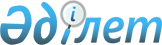 Панфилов ауданы бойынша бөлшек салықтың арнаулы салық режимін қолдану кезінде салық мөлшерлемесінің мөлшерін төмендету туралыЖетісу облысы Панфилов аудандық мәслихатының 2024 жылғы 19 наурыздағы № 8-19-83 шешімі. Жетісу облысы Әділет департаментінде 2024 жылы 20 наурызда № 179-19 болып тіркелді
      Ескерту. 01.01.2024 бастап қолданысқа енгізіледі - осы шешімнің 2-тармағымен.
      Қазақстан Республикасының "Салық және бюджетке төленетін басқа да міндетті төлемдер туралы" Кодексінің (Салық кодексі) 696-3-бабының 5-тармағына сәйкес, Панфилов аудандық мәслихаты ШЕШІМ ҚАБЫЛДАДЫ:
      1. Панфилов ауданы бойынша бөлшек салықтың арнаулы салық режимін қолдану кезінде салық мөлшерлемесінің мөлшері 4 % (төрт пайыздан) 3 % (үш пайызға) дейін төмендетілсін.
      2. Осы шешім 2024 жылдың 1 қаңтарынан бастап қолданысқа енгізіледі және ресми жариялануға жатады.
					© 2012. Қазақстан Республикасы Әділет министрлігінің «Қазақстан Республикасының Заңнама және құқықтық ақпарат институты» ШЖҚ РМК
				
      Аудандық мәслихат төрағасының өкілеттігін 

      уақытша атқарушы

А. Дарубаева
